ПОЛЕЗНАЯ  ИНФОРМАЦИЯ  ДЛЯ  ВЛАДЕЛЬЦЕВ  МАЛОМЕРНЫХ  СУДОВ8 сентября 2023 года начали действовать новые «Правила государственной регистрации маломерных судов, используемых в некоммерческих целях, и формы судового билета.» 
Полная и актуальную информация представлена в Приказе МЧС России от 27.07.2023            № 777 (зарегистрирован в Минюсте 28.08.2023 № 74981). 
С приказом можно ознакомиться по ссылке - https://clck.ru/35fVcp
 Ну а мы подготовили карточки, в которых отразили ключевые изменения, внесённые в документ! 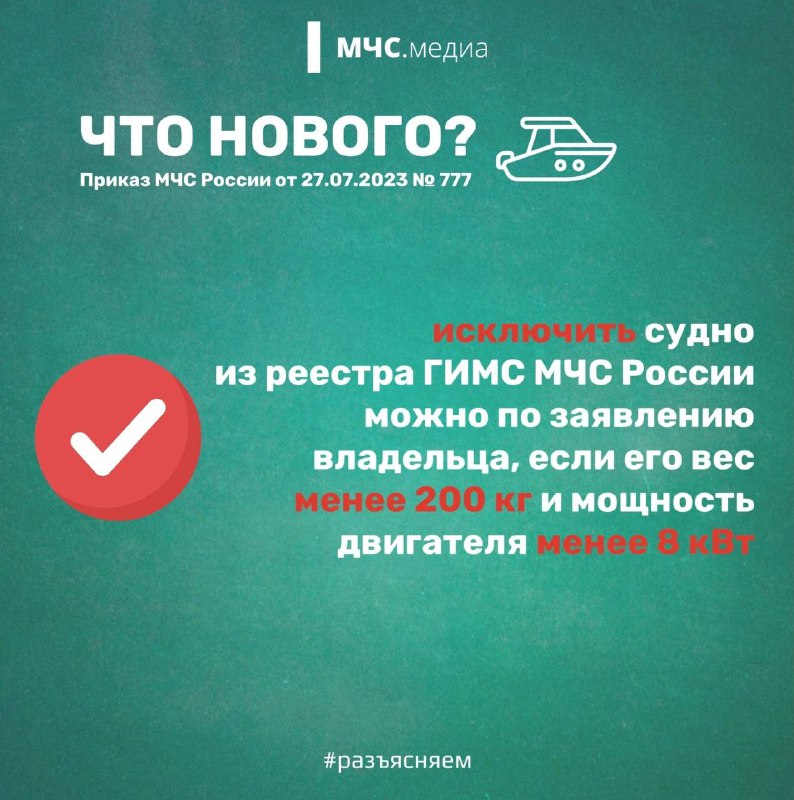 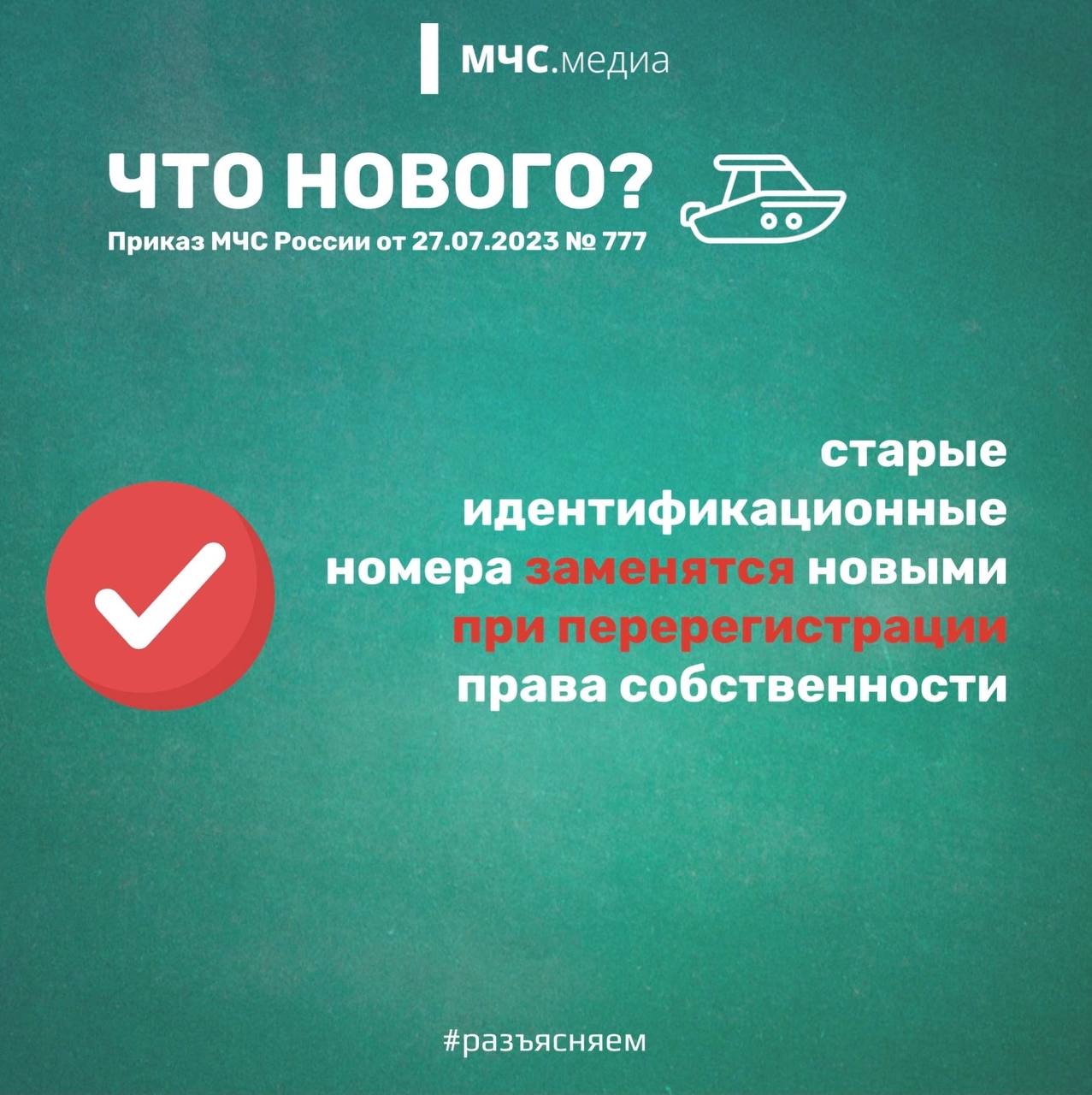 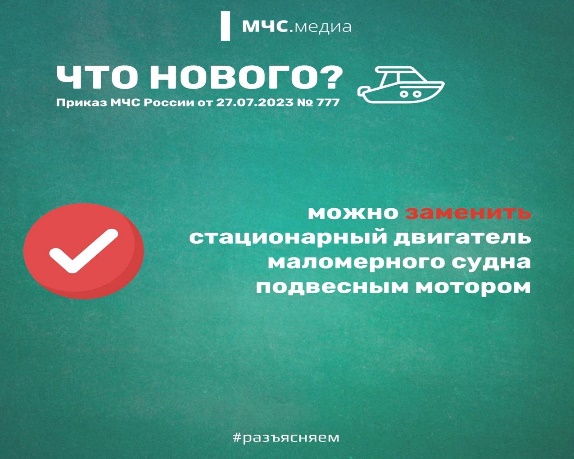 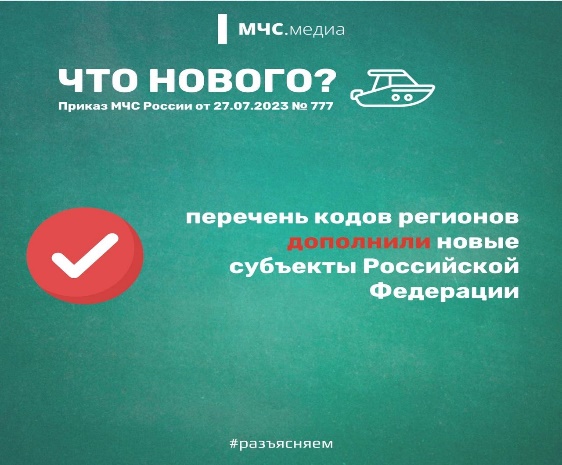 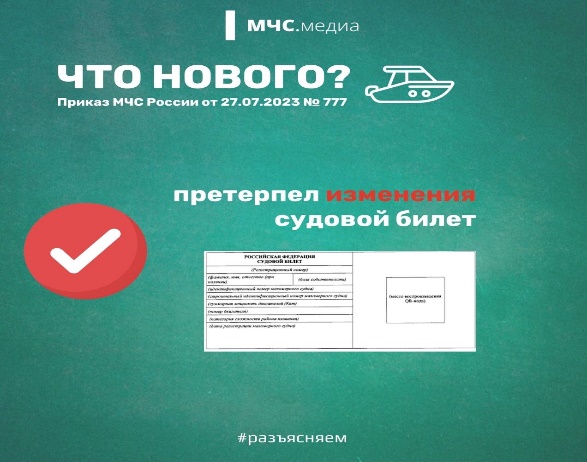 По вопросам регистрации и освидетельствования маломерных судов обращайтесь в Липецкий инспекторский участок центра ГИМС ГУ МЧС России по Липецкой области по адресу: г. Липецк, ул. Краснознаменная, д. 2 д, телефон для справок 8(4742)257819. 